Welcome to Egypt !Talk about the pictures below: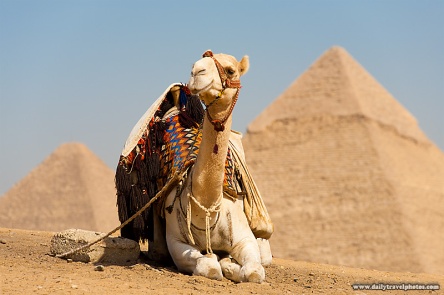 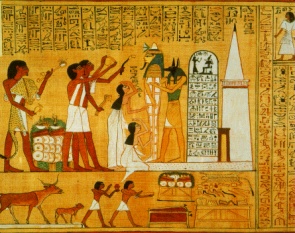 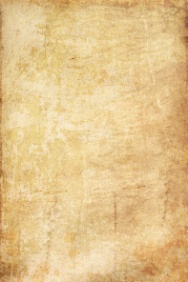 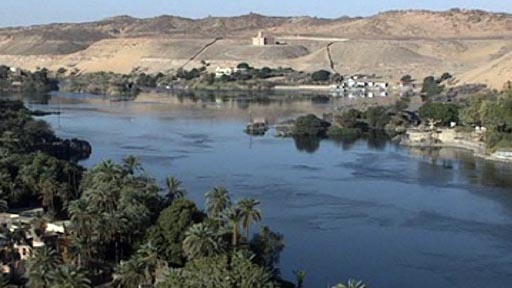 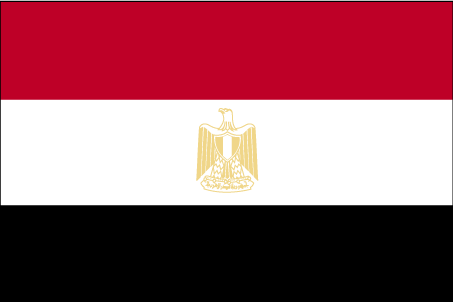 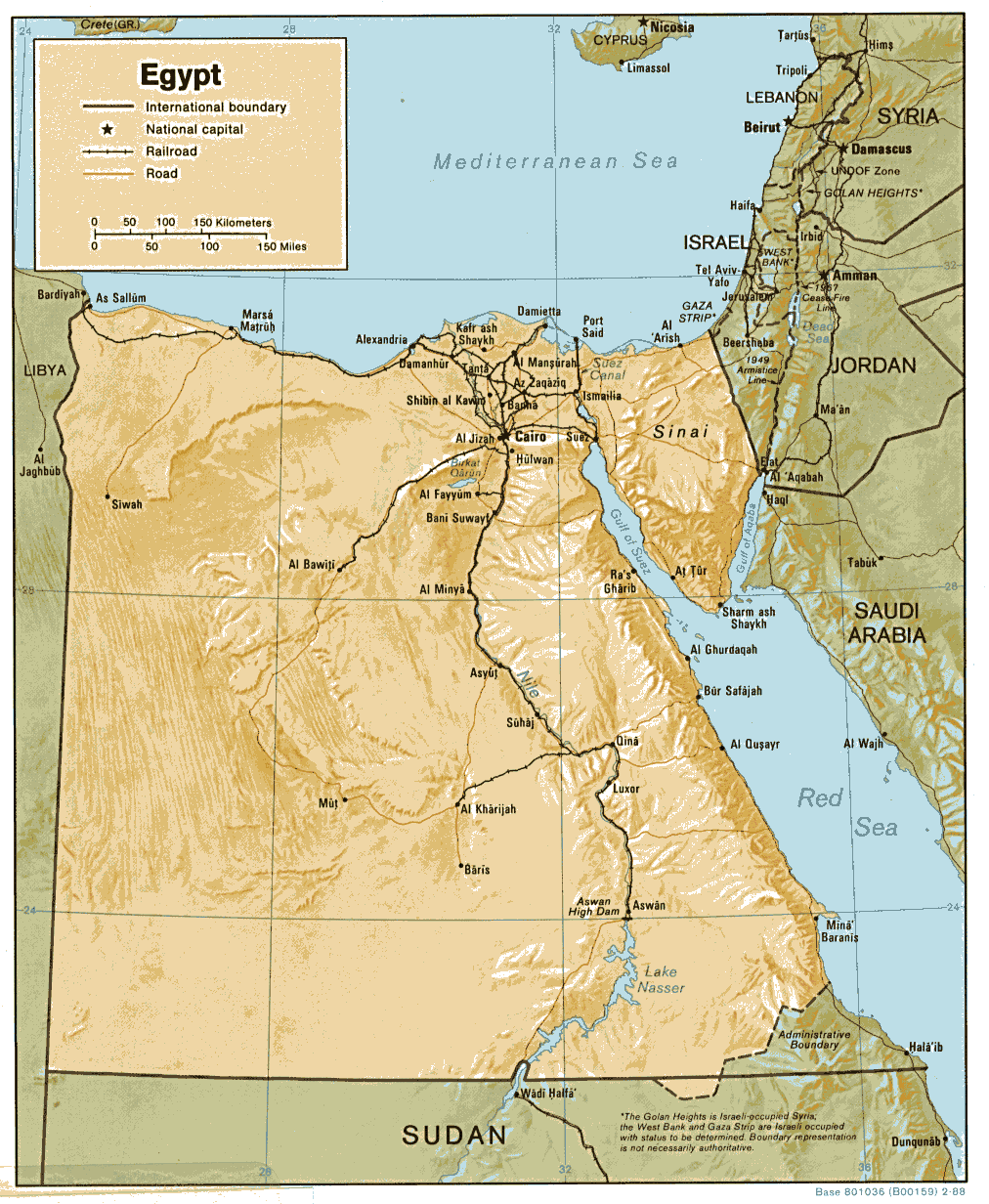 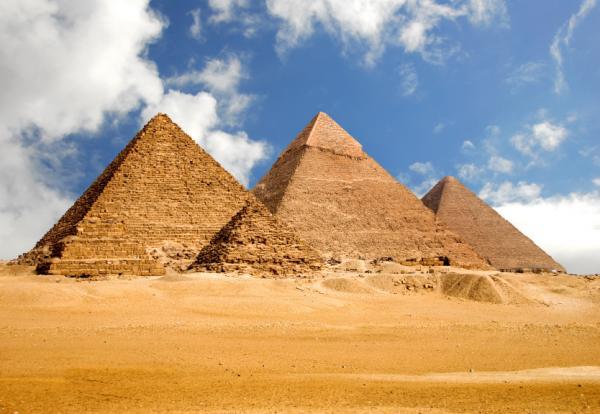 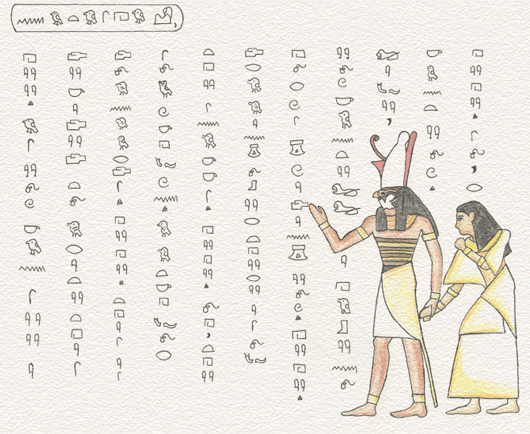 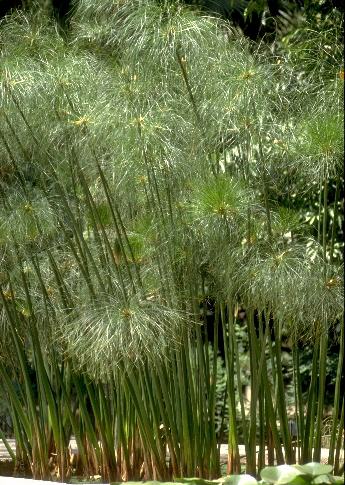 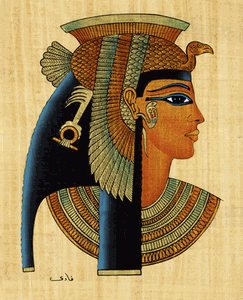 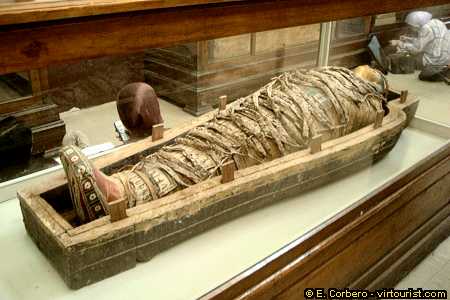 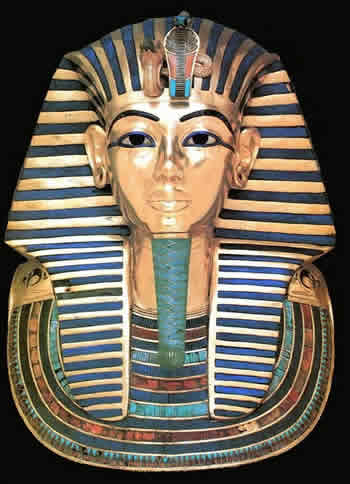 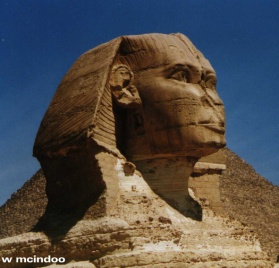 